Министерство образования Омской областиБПОУ ОО «Омский строительный колледж»Рабочая ПРОГРАММа УЧЕБНОЙ ДИСЦИПЛИНЫЕН.05 Физическая географияпрограммы подготовки специалистов среднего звенапо специальности 21.02.04 Землеустройство углубленная подготовка2018 г.   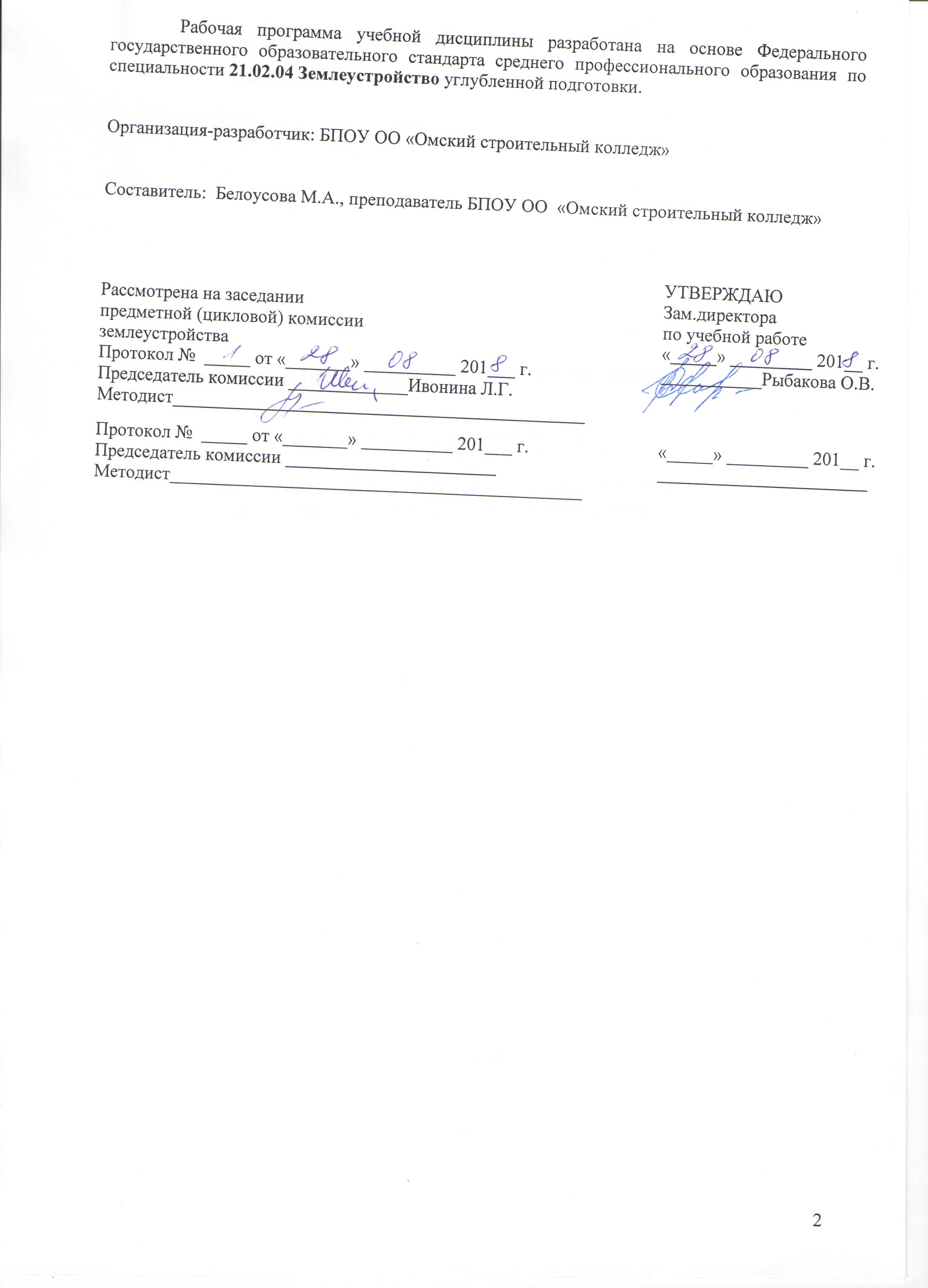 СОДЕРЖАНИЕ1. паспорт РАБОЧЕЙ ПРОГРАММЫ УЧЕБНОЙ ДИСЦИПЛИНЫЕН.05 Физическая географияСпециальность 21.02.04 Землеустройство углубленной подготовки. 1.1. Область применения программы	Рабочая программа учебной дисциплины является частью программы подготовки специалистов среднего звена в соответствии с ФГОС по специальности 21.02.04 Землеустройство углубленной подготовки. 	Рабочая программа учебной дисциплины может быть использована в дополнительном профессиональном образовании (в программах повышения квалификации и переподготовки) и профессиональной подготовке работников в области землеустройства при наличии среднего (полного) общего образования. Опыт работы не требуется.1.2. Место дисциплины в структуре программы подготовки специалистов среднего звена: вариативная часть математического и общего естественнонаучного цикла.1.3. Цели и задачи дисциплины – требования к результатам освоения дисциплины:В результате освоения дисциплины обучающийся должен уметь:- выявлять закономерности формирования природных условий в отдельных системах;-владеть географической номенклатурой;- распознавать различные типы рельефа на аэрофотоснимках и топографических картах. В результате освоения дисциплины обучающийся должен знать:- формы и размеры Земли;- строение солнечной системы;- особенности, строение литосферы, гидросферы, атмосферы, биосферы;- рельефообразующие факторы, виды рельефа.1.4. Количество часов на освоение программы дисциплины:максимальной учебной нагрузки обучающегося 66 часов, в том числе:обязательной аудиторной учебной нагрузки обучающегося 50 часов;самостоятельной работы обучающегося 16 часов.2. СТРУКТУРА И СОДЕРЖАНИЕ УЧЕБНОЙ ДИСЦИПЛИНЫ2.1. Объем учебной дисциплины и виды учебной работы2.2.  Тематический план и содержание учебной дисциплиныЕН.05.Физическая географияДля характеристики уровня освоения учебного материала используются следующие обозначения:1. – ознакомительный (узнавание ранее изученных объектов, свойств); 2. – репродуктивный (выполнение деятельности по образцу, инструкции или под руководством)3. – продуктивный (планирование и самостоятельное выполнение деятельности, решение проблемных задач)3. условия реализации программы дисциплины3.1. Требования к минимальному материально-техническому обеспечению	Реализация программы дисциплины требует наличия учебного кабинета геологии и геоморфологии. Оборудование учебного кабинета: географические, топографические карты, атласы, альбом образцов аэрофотоснимков.Технические средства обучения: мультимедийный экран, компьютер.3.2. Информационное обеспечение обученияПеречень рекомендуемых учебных изданий, Интернет-ресурсов, дополнительной литературыОсновная литература- География мирового хозяйства: учебное пособие: для студентов / А. А. Паикидзе, А. М. Цветков, Т. С. Шмайдюк. – Москва: Инфра-М, 2016. – 254 с.Наумов, В. Д. География почв: (почвы России): учебник / В. Д. Наумов. – Москва: Проспект, 2016. – 344 с.Непрерывное географическое образование: новые технологии в системе высшей и средней школы: материалы IV Международной научно-практической конференции (Гомель, 25―26 апреля 2013 г.) / редколлегия: Г. Н. Каропа (главный редактор) и др. – Гомель: ГГУ, 2013. – 383 с.
 Дополнительные источники:4.Домогацких Е.М., Алексеевский Н.И. География : учебник для 8 класс общеобразовательных учреждений/ Е.М. Домогацких, Н.И. Алексеевский.- 6-е изд..- М.: ООО «Русское слово- учебник», 2013.-336 с.5. Любушкина С.Г., Физическая география в вопросах и ответах М.:Илекса, 2011.-360с.6.   Кухарчик, Ю. В. Физическая география [Электронный ресурс] : пособие для абитуриентов / Ю. В. Кухарчик. – Минск : БГУ, 2012. – 193 с. – Режим доступа7.Максаковский В.П., Петрова Н.Н. Физическая и экономическая география мира: Айрис- Пресс, 2010.- 368 с.8. Рычагов Г.И., Общая геоморфология М.: Наука, 2006. – 445 с.9.  Власова Т.В., Аршинова М.А., Ковалева Т.А. Физическая география материков и океанов. – М.: Академия, 2005. – 636 с.10. Фоменко А.Н., Хихлуха В.И.  Общая физическая география и геоморфология, М: Недра, 1987 -358 с.11. Майлс Л, Смит А., Астрономия и космос. Энциклопедия 2002. -96с3.3  Особенности организации обучения по дисциплине для инвалидов и лиц с ограниченными возможностями здоровьяВ соответствии с Федеральным законом №273-ФЗ «Об образовании в РФ» (ст. 79), педагогический состав ППССЗ знакомится с психолого- физиологическими особенностями обучающихся инвалидов и лиц с ограниченными возможностями здоровья, индивидуальными программами реабилитации инвалидов (при наличии). При необходимости осуществляется дополнительная поддержка преподавания тьюторами, психологом, социальным педагогом, социальными работниками, волонтерами.В соответствии с Письмом Министерства образования и науки Российской Федерации, Департамента государственной политики в сфере подготовки рабочих кадров и ДПО «О методических рекомендациях по организации профориентационной работы профессиональной образовательной организации с лицами с ограниченными возможностями здоровья и инвалидностью по привлечению их на обучение по программам среднего профессионального образования и профессионального обучения от 22 декабря 2017 г. n 06-2023», в курсе дисциплины (профессионального модуля) предполагается использовать социально- активные и рефлексивные методы обучения, технологии социо- культурной реабилитации с целью оказания помощи в установлении полноценных межличностных отношений с другими студентами, создания комфортного психологического климата в студенческой группе. Подбор и объяснение учебных материалов производятся с учетом предоставления материала в различных формах: аудиальной, визуальной, с использованием специальных технических и информационных систем, в том числе с использованием дистанционных технологий и электронного обучения.Освоение дисциплины лицами с ОВЗ осуществляется с использованием средств обучения общего и специального назначения (персонального и коллективного использования). Материально- техническое обеспечение предусматривает приспособление аудитории к нуждам лиц с ОВЗ. Обязательным условием организации образовательной деятельности при наличии студентов с ограниченными возможностями здоровья (слабослышащие) является использование специальных методов: при теоретическом обучении (мультимедийные презентации, опорные конспекты); при практическом обучении (наличие учебных пособий и дидактических материалов, позволяющих визуализировать задания, рекомендации преподавателя по их выполнению и критерии оценки). Текущий контроль успеваемости для обучающихся инвалидов и обучающихся с ограниченными возможностями здоровья имеет большое значение, поскольку позволяет своевременно выявить затруднения и отставание в обучении и внести коррективы в учебную деятельность.Учебно-методические материалы для самостоятельной работы обучающихся из числа инвалидов и лиц с ограниченными возможностями здоровья предоставляются в формах, адаптированных к ограничениям их здоровья и восприятия информации:Форма проведения аттестации для студентов инвалидов устанавливается с учетом индивидуальных психофизических особенностей. Для студентов с ОВЗ предусматривается доступная форма заданий оценочных средств, а именно:- в печатной и электронной форме (для лиц с нарушениями опорно- двигательного аппарата);- в печатной форме или электронной форме с увеличенным шрифтом и контрастностью (для лиц с нарушениями слуха, речи, зрения);- методом чтения ассистентом задания вслух (для лиц с нарушениями зрения);При необходимости для обучающихся с инвалидностью процедура оценивания результатов обучения может проводиться в несколько этапов, рекомендуется предусмотреть для них увеличение времени на подготовку к зачетам и экзаменам, а также предоставлять дополнительное время для подготовки ответа на зачете/экзамене. Возможно установление образовательной организацией индивидуальных графиков прохождения промежуточной аттестации обучающимися инвалидами и обучающимися с ограниченными возможностями здоровья.Для таких студентов предусматривается доступная форма предоставления ответов на задания, а именно:- письменно на бумаге или набором ответов на компьютере (для лиц с нарушениями слуха, речи);- выбором ответа из возможных вариантов с использованием услуг ассистента (для лиц с нарушениями опорно- двигательного аппарата);- устно (для лиц с нарушениями зрения, опорно- двигательного аппарата)Для студентов с ограниченными возможностями здоровья предусмотрены следующие оценочные средства:Студентам с ограниченными возможностями здоровья увеличивается время на подготовку ответов к зачёту, разрешается готовить ответы с использованием дистанционных образовательных технологий.4. Контроль и оценка результатов освоения ДисциплиныКонтроль и оценка результатов освоения дисциплины осуществляется преподавателем в процессе проведения практических занятий и лабораторных работ, тестирования, а также выполнения обучающимися индивидуальных заданий, проектов, исследований.стр.ПАСПОРТ Рабочей ПРОГРАММЫ УЧЕБНОЙ ДИСЦИПЛИНЫ4СТРУКТУРА и содержание УЧЕБНОЙ ДИСЦИПЛИНЫ5условия реализации программы учебной дисциплины8Контроль и оценка результатов Освоения учебной дисциплины9Вид учебной работыОбъем часовМаксимальная учебная нагрузка (всего)66Обязательная аудиторная учебная нагрузка (всего) 50в том числе:     лабораторные занятия0     практические занятия26     контрольные работы2     курсовая работа (проект) (если предусмотрено)0Самостоятельная работа обучающегося (всего)16в том числе:Создание презентаций6Подготовка докладов6Подготовка сообщений4Итоговая аттестация в форме дифференцированного зачетаИтоговая аттестация в форме дифференцированного зачетаНаименование разделов  и темСодержание учебного материала, лабораторные работы и практические занятия, самостоятельная работа обучающихся, курсовая работ (проект) (если предусмотрены)Содержание учебного материала, лабораторные работы и практические занятия, самостоятельная работа обучающихся, курсовая работ (проект) (если предусмотрены)Объем часовУровень освоения12234Тема 1. Физическая географияСодержание учебного материалаСодержание учебного материала2421Тема 1. Физическая география1.Общая физическая географияВведение. Физическая география как наука, ее связь с другими науками. Современные географические исследования.2421Тема 1. Физическая география2.Солнечная система. Формы и размеры Земли. 21-2Тема 1. Физическая география3.Литосфера, ее состав и строение. Землетрясение. Вулканизм.  Минералы. Горные породы.21-2Тема 1. Физическая география4.Состав и строение атмосферы. Влажность в атмосфере.  Атмосферное давление. Погода.21-2Тема 1. Физическая география5.Круговорот воды в географической оболочке. Мировой океан, рельеф его дна.  Общие сведения о реках, озерах, болотах, ледниках, подземных водах.21-2Тема 1. Физическая география6.Общие сведения о биосфере. Охрана биосферы. Понятие о почве. Растительность. Виды ареалов. 21-2Тема 2. Геоморфология1.Геоморфология как наука. Использование знаний по геоморфологии при создании топографических карт.21Тема 2. Геоморфология2.Элементы рельефа. Классификация рельефа. Способы изображение рельефа на картах.21Тема 2. Геоморфология3.Рельефообразующая роль выветривания. Обвалы, россыпи, педиплен.21Тема 2. Геоморфология4.Поверхностный сток, его виды. Эрозия. Формы рельефа созданные временны водным потоком, постоянным водным потоком. Речные долины, поймы, террасы21Тема 2. Геоморфология5.Работа подземных вод. Карст, его формы.  Лжекарст, суффозия, оползень. Ледники, снежники, морены. Ледниковые формы рельефа21Тема 2. Геоморфология6.Рельефообразующая роль человека. Формы рельефа, обусловленные деятельностью животных и растений21Практические занятияПрактические занятия261.Изучение планет солнечной системы.222.Описание физических свойств минералов и горных пород.223.Особенности изображения гидрографии на картах224.Особенности изображения растительности на топокарте. 225.Особенности изображения грунтов на топокарте и геологической карте226.Описание рельефа гор по гипсометрической характеристике на физической карте227.Особенности изображения форм рельефа обусловленных выветриванием на карте228.Особенности изображения эрозионно-аккумулятивных форм рельефа на карте229.Особенности изображения  карстовых форм рельефа на карте2210.Особенности изображения ледниковых и криогенных форм рельефа на карте2211.Описание антропогенных и биогенных форм рельефа2212.Особенности изображения антропогенных и биогенных форм рельефа на карте2213.Дифференцированный зачет23Самостоятельная работа обучающихся:161.Создание презентации. Солнечная система. Планеты солнечной системы, их особенности.42-32. Создание презентации. Мероприятия по охране окружающей среды.42-33.Подготовка докладов. Великие географические открытия. Великие путешественники.22-34.Подготовка докладов. Открытие Эвереста и Марианской впадины. Их секреты. 42-35.Подготовка сообщений. Самые разрушительные землетрясения и извержения вулканов в истории человечества.12-36.Подготовка сообщений. Опасные явления погоды.12-3Итого:66категории студентовФормыС нарушением слуха- в печатной форме; - в форме электронного документа;С нарушением зрения- в печатной форме увеличенным шрифтом; - в форме электронного документа; - в форме аудиофайла;С нарушением опорно-двигательного аппарата- в печатной форме; - в форме электронного документа; - в форме аудиофайла;Категории студентовВиды оценочных средствФормы контроля и оценки результатов обученияС нарушением слухатестпреимущественно письменная проверкаС нарушением зрениясобеседованиепреимущественно устная проверка (индивидуально)С нарушением опорно- двигательного аппаратарешение тестов, контрольные вопросыорганизация контроля с помощью дистанционных технологий, письменная проверкаРезультаты обучения(освоенные умения, усвоенные знания)Формы и методы контроля и оценки результатов обучения освоенные умения:- умение выявлять закономерности формирования природных условий в отдельных системах;- умение рассчитывать  географическую номенклатуру;- уметь распознавать различные типы рельефа на аэрофотоснимках и топографических картах.усвоенные знания: - формы и размеры земли;- строение солнечной системы;- особенности, строение литосферы, гидросферы, атмосферы, биосферы;- рельефообразующие факторы, виды рельефа.  - самостоятельные работы, практические работы;- защита презентаций, докладов, сообщений- тестирование, опросы, работа у карты;- самостоятельная работа, домашняя работа;Подготовка докладов, сообщений- домашняя работа, практическая работа.